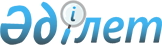 Қостанай облысы Науырзым ауданы мәслихатының 2020 жылғы 20 қаңтардағы № 331 "Жергілікті қоғамдастық жиналысының регламентін бекіту туралы" шешіміне өзгерістер мен толықтырулар енгізу туралыҚостанай облысы Науырзым ауданы мәслихатының 2021 жылғы 9 желтоқсандағы № 84 шешімі
      Науырзым аудандық мәслихаты ШЕШТІ:
      1. Мәслихаттың 2020 жылғы 20 қаңтардағы № 331 "Жергілікті қоғамдастық жиналысының регламентін бекіту туралы" шешіміне (Нормативтік құқықтық актілерді мемлекеттік тіркеудің тізіліміне № 8917 болып енгізілді) келесі өзгерістер мен толықтырулар енгізілсін:
      шешімнің кіріспесі мынадай редакцияда жазылсын:
      "Қазақстан Республикасындағы жергілікті мемлекеттік басқару және өзін-өзі басқару туралы" Қазақстан Республикасының Заңы 39-3-бабының 3-1-тармағына сәйкес Науырзым аудандық мәслихаты ШЕШТІ:";
      көрсетілген шешіммен бекітілген Жергілікті қоғамдастық жиналысының регламентінде:
      мынадай мазмұндағы 3-1, 3-2 және 3-3-тармақтармен толықтырылсын:
      "3-1. Жергілікті қоғамдастық жиналысының құрамын жергілікті қоғамдастық жиыны төрт жыл мерзімге айқындайды және жергілікті қоғамдастық жиыны жіберген кандидаттар қатарынан құрылады.
      Бұл ретте, жергілікті қоғамдастық жиыны жіберген жергілікті қоғамдастық жиналысы мүшелерінің (бұдан әрі – жиналыс мүшелері) саны ауылдар, ауылдық округтер халқының жалпы санына байланысты айқындалады: 10 мың халыққа дейін – жиналыстың 5-10 мүшесі.
      3-2. Жергілікті қоғамдастық жиналысының құрамын қалыптастыру кезінде бөлек жиындар өкілдерінің саны олардың халқының санына барабар айқындалады.
      3-3. Бірнеше елді мекендерден тұратын әкімшілік-аумақтық бірлік үшін осы Регламенттің 3-2-тармағының ережелерін ескере отырып, жергілікті қоғамдастықтың бөлек жиындары жіберген әрбір елді мекеннен кемінде бір өкіл қамтамасыз етіледі.";
      4 және 5-тармақ жаңа редакцияда жазылсын:
      "4. Жиналыс жергілікті маңызы бар ағымдағы мәселелер бойынша өткізіледі:
      бағдарламалық құжаттардың, жергілікті қоғамдастықты дамыту бағдарламаларының жобаларын талқылау және қарау;
      ауылдар, ауылдық округтердің бюджеттерінің жобасын және бюджеттің атқарылуы туралы есепті келісу;
      аудандық бюджеттен берілетін нысаналы трансферттер есебінен қаржыландырылатын бюджеттік бағдарламаларды (кіші бағдарламаларды) қоспағанда, бекітілген (нақтыланған) бюджет бойынша ағымдағы қаржы жылына арналған бюджеттік бағдарлама шығыстары көлемінің жиырма пайызынан аспайтын көлемде қаражат бюджет шығыстарының құрылымын өзгертпей, бюджеттік мониторинг қорытындылары бойынша ағымдағы қаржы жылы ішінде бюджет қаражаты игерілмеген және (немесе) бюджеттік бағдарламалар тиімсіз орындалған кезде бюджеттік бағдарламалар арасында қайта бөлінген жағдайда, ауылдар, ауылдық округтер бюджетін түзетуді келісу;
      ауылдар, ауылдық округтердің коммуналдық меншігін (жергілікті өзін-өзі басқарудың коммуналдық меншігін) басқару жөніндегі ауылдар, ауылдық округтердің аппаратының шешімдерін келісу;
      ауылдар, ауылдық округтердің бюджетінің атқарылуын мониторингтеу мақсатында жиналысқа қатысушылар қатарынан жергілікті қоғамдастық комиссиясын құру;
      ауылдар, ауылдық округтердің бюджетінің атқарылуына жүргізілген мониторинг нәтижелері туралы есепті тыңдау және талқылау;
      ауылдар, ауылдық округтердің коммуналдық мүлкін иеліктен шығаруды келісу;
      Қазақстан Республикасының ветеринария саласындағы заңнамасында көзделген жағдайларда тиісті аумақта карантиндік режимді енгізе отырып, карантиндік аймақты белгілеу (күшін жою) туралы, карантинді және (немесе) шектеу іс-шараларын белгілеу (алып тастау) туралы шешімдер қабылдауды, сондай-ақ табиғи және техногендік сипаттағы төтенше жағдайды жариялауды, сондай-ақ "Құқықтық актілер туралы" Қазақстан Республикасының Заңында көзделген мерзімдерде олар бойынша ұсынымдар беруді көздейтін атқарушы органдардың, сондай-ақ әкімдердің нормативтік құқықтық актілерінің жобаларын қоспағанда жергілікті қоғамдастықтың өзекті мәселелерін, азаматтардың құқықтарына, бостандықтары мен міндеттеріне қатысты нормативтік құқықтық актілердің жобаларын талқылау;
      ауылдар, ауылдық округтер әкіміне кандидат ретінде тіркеу үшін аудандық сайлау комиссиясына одан әрі енгізу үшін аудан әкімінің ауылдар, ауылдық округтер әкімі лауазымына ұсынған кандидатураларын келісу;
      ауылдар, ауылдық округтер әкімін лауазымынан босату туралы мәселеге бастамашылық жасау;
      жергілікті бюджеттен қаржыландырылатын және тиісті аумақтарда орналасқан мемлекеттік мекемелер мен ұйымдардың басшыларын тағайындау бойынша ұсыныстар енгізу;
      жергілікті қоғамдастықтың басқа да ағымдағы мәселелерін талқылау.
      5. Жиналысты ауылдар, ауылдық округтер әкімдері дербес не жиналыс мүшелерінің кемінде он пайызының бастамасы бойынша, бірақ тоқсанына кемінде бір рет шақырылады және өткізіледі.
      Жиналыстың бастамашылары күн тәртібін көрсете отырып, әкімге еркін нысанда жазбаша өтініш жасайды.
      Әкім үш жұмыс күні ішінде жазбаша өтінішті қарайды және шақырылымның орны мен уақытын көрсете отырып, жиналысты шақыру туралы шешім қабылдайды.";
      6-тармақтың екінші бөлігі жаңа редакцияда жазылсын:
      "Әкім аппараты жиналыстың қарауына енгізілетін мәселелер бойынша қажетті материалдарды жазбаша түрде, электрондық құжат нысанында (электрондық цифрлық қолтаңба арқылы куәландырылған) немесе құжаттардың электрондық көшірмесін жиналысқа шақырғанға дейін күнтізбелік бес күннен кешіктірмей жиналыстың мүшелеріне және әкімге ұсынады.";
      10-тармақ жаңа редакцияда жазылсын:
      "10. Жиналысты аудан әкімі аппаратының, мемлекеттік мекемелер мен кәсіпорындардың, сондай-ақ мәселелері жиналысты шақыруда қаралатын жеке және заңды тұлғалардың өкілдері шақырылады. Сондай-ақ жиналысты шақыруға аудан мәслихатының депутаттары, бұқаралық ақпарат құралдарының және қоғамдық бірлестіктердің өкілдері қатыса алады.
      Осы тармақтың бірінші бөлігінде көрсетілген шақырылған адамдар жиналыстың мүшелері болып табылмайды және шешімдер қабылдау кезінде дауыс беруге қатыспайды.";
      12-тармақтың төртінші бөлігі жаңа редакцияда жазылсын:
      "Хаттамаға жиналыстың төрағасы мен хатшысы қол қояды және хаттама ауылдар, ауылдық округтер әкімінің өкілеттігін тоқтату туралы мәселеге бастамашылық жасау туралы жергілікті қоғамдастық жиналысының шешімін қамтитын жағдайларды қоспағанда, жиналыс өткізілген күннен бастап екі жұмыс күні ішінде ауылдар, ауылдық округтер әкімдеріне беріледі.";
      13 және 14-тармақтары жаңа редакцияда жазылсын:
      "13. Жиналыс қабылдаған шешімдерді ауылдар, ауылдық округтер әкімдері қарайды және ауылдар, ауылдық округтер әкімінің аппараты бес жұмыс күнінен аспайтын мерзімде жиналыс мүшелеріне жеткізеді.
      14. Әкім жергілікті қоғамдастық жиналысының шешімімен келіспейтінін білдірген жағдайда, осы мәселелер осы Регламенттің 2-тарауында көзделген тәртіппен қайта талқылау арқылы шешіледі.
      Ауылдар, ауылдық округтер әкімінің келіспеушілігін тудырған мәселелерді шешу мүмкін болмаған жағдайда, мәселені жоғары тұрған әкім шешеді.
      Ауылдар, ауылдық округтер әкімдері екі жұмыс күні ішінде жоғары тұрған әкімнің және аудан мәслихатының атына жергілікті қоғамдастық жиналысының хаттамасын жергілікті қоғамдастық жиналысы келіспеушілік тудырған мәселелерді қайтадан талқылағаннан кейін жібереді.
      Жоғары тұрған әкім Заңның 11-бабында көзделген тәртіппен ауыл, ауылдық округ әкімі мен жергілікті қоғамдастық жиналысының арасындағы келіспеушілікті тудырған мәселелерді алдын ала талқылаудан және оны аудан мәслихатының таяудағы отырысында шешкеннен кейін бес жұмыс күні ішінде шешім қабылдайды.".
      2. Осы шешім алғашқы ресми жарияланған күнінен кейін күнтізбелік он күн өткен соң қолданысқа енгізіледі.
					© 2012. Қазақстан Республикасы Әділет министрлігінің «Қазақстан Республикасының Заңнама және құқықтық ақпарат институты» ШЖҚ РМК
				
      Науырзым аудандық мәслихатының хатшысы 

Г. Әбенова
